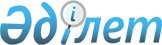 О проекте Закона Республики Казахстан "О внесении изменения в Закон Республики Казахстан "О гарантированном трансферте из Национального фонда Республики Казахстан на 2016 – 2018 годы"Постановление Правительства Республики Казахстан от 13 сентября 2016 года № 532      Правительство Республики Казахстан ПОСТАНОВЛЯЕТ:

      внести на рассмотрение Мажилиса Парламента Республики Казахстан проект Закона Республики Казахстан "О внесении изменения в Закон Республики Казахстан "О гарантированном трансферте из Национального фонда Республики Казахстан на 2016 – 2018 годы".

  З А К О Н 

РЕСПУБЛИКИ КАЗАХСТАН О внесении изменения в Закон Республики Казахстан "О гарантированном трансферте из Национального фонда Республики Казахстан на 2016 – 2018 годы"      Статья 1. Внести в Закон Республики Казахстан от 30 ноября 2015 года "О гарантированном трансферте из Национального фонда Республики Казахстан на 2016 – 2018 годы" (Ведомости Парламента Республики Казахстан, 2015 г., № 22-VII, ст. 164; 2016 г., № 5, ст.33) следующее изменение:

      абзац второй статьи 1 изложить в следующей редакции:

      "2016 год – 2 479 726 312 тысяч тенге;".

      Статья 2. Настоящий Закон вводится в действие с 1 января 2016 года. 

 
					© 2012. РГП на ПХВ «Институт законодательства и правовой информации Республики Казахстан» Министерства юстиции Республики Казахстан
				      Премьер-Министр

Республики КазахстанБ. СагинтаевПроект      Президент 

Республики Казахстан